Central Virginia Community College & West Virginia University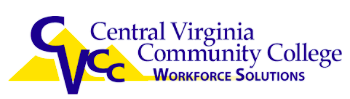  Associate of Arts and Sciences in Science leading to 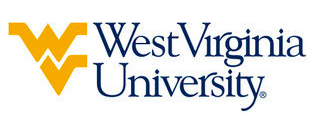 Bachelor of Science in Biochemistry (WVU- BS) Suggested Plan of StudyStudents transferring to West Virginia University with an Associate of Arts or Associate of Science degree will have satisfied the General Education Foundation requirements at WVU.Students who have questions about admission into their intended program, GEF requirements, or any other issue relating to academics at West Virginia University should contact the Office of Undergraduate Education at WVU.     The above transfer articulation of credit between West Virginia University and Central Virginia Community College, is approved by the Dean, or the Dean’s designee, and effective the date of the signature.  ____________________________________      	     ____________________________________          	_______________	       Print Name	 		           Signature		  	        DateJ. Todd Petty Ph.D. Associate Dean for WVU’s Agriculture and Natural ResourcesCentral Virginia Community CollegeHoursWVU EquivalentsHoursYear One, 1st SemesterYear One, 1st SemesterYear One, 1st SemesterYear One, 1st SemesterSDV 1001ORIN 1TC1ITE 115/1193CS 1TC3ENG 1113ENG 1013Science Elective4Science Elective4MTH 1613MATH 1293TOTAL1414Year One, 2nd SemesterYear One, 2nd SemesterYear One, 2nd SemesterYear One, 2nd SemesterENG 1123ENG 1023Science Elective4Science Elective4Social Science Elective3Social Science Elective3MTH 1623MATH 1TC3Science Elective4Science Elective4TOTAL1717Year Two, 1st SemesterYear Two, 1st SemesterYear Two, 1st SemesterYear Two, 1st SemesterHumanities Elective3Humanities Elective3HIS 101 or HIS 111 or HIS 1213HIST 101 or HIST 179 or HIST 1523Science Elective4Science Elective4Science Elective4                             Science Elective4MTH 2613MATH 1503TOTAL1717Year Two, 2nd SemesterYear Two, 2nd SemesterYear Two, 2nd SemesterYear Two, 2nd SemesterScience Elective4Science Elective4HIS 101 or HIS 111 or HIS 1213HIST 101 or HIST 179 or HIST 1523Humanities Elective3Humanities Elective3CST 100 or CST 1103CSAD 270 or COMM 1043TOTAL1313WEST VIRGINA UNIVERSITYWEST VIRGINA UNIVERSITYWEST VIRGINA UNIVERSITYWEST VIRGINA UNIVERSITYAmerican Chemical Society TrackAmerican Chemical Society TrackAmerican Chemical Society TrackAmerican Chemical Society TrackYear Three, 1st SemesterYear Three, 1st SemesterYear Three, 2nd SemesterYear Three, 2nd SemesterCHEM 2154BIOL 3103AGBI 410 & 4124CHEM 341 & 3424STAT 2113CHEM 462 & 4644ELECTIVE3BIOCHEM ELECTIVE3ELECTIVE1ELECTIVE1TOTAL15TOTAL15Year Four, 1st SemesterYear Four, 1st SemesterYear Four, 2nd SemesterYear Four, 2nd SemesterCHEM 4011CHEM 3103CHEM 4223CHEM 4031CHEM 4973BIOCHEM ELECTIVE3BIOCHEM ELECTIVE3BIOCHEM ELECTIVE3ELECTIVE3ELECTIVE3ELECTIVE2TOTAL15TOTAL13American Society of Biochemistry and Molecular Biology TrackAmerican Society of Biochemistry and Molecular Biology TrackAmerican Society of Biochemistry and Molecular Biology TrackAmerican Society of Biochemistry and Molecular Biology TrackYear Three, 1st SemesterYear Three, 1st SemesterYear Three, 2nd SemesterYear Three, 2nd SemesterAGBI 410 & 4124BIOL 3103CHEM 2154CHEM 341 & 3424STAT 2113CHEM 462 & 4644ELECITVE3BIOCHEM ELECTIVE3ELECTIVE1ELECTIVE1TOTAL15TOTAL15Year Four, 1st SemesterYear Four, 1st SemesterYear Four, 2nd SemesterYear Four, 2nd SemesterBIOL 4233BIOL 313 OR 4103BIOCHEM ELECTIVE3AGBI 4011BIOCHEM ELECTIVE4BIOCHEM CAPSTONE3ELECITVE3BIOCHEM ELECTIVE3ELECITVE3ELECTIVE3ELECITVE2ELECTIVE2TOTAL15TOTAL15